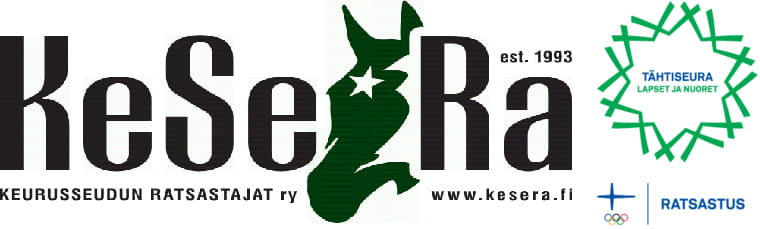 TOIMINTAKERTOMUS 2022Jäsenmäärä 134 jäsentä58 senioria9 junioriperhejäsentä47 juniorijäsentä16 senioriperhejäsentä4 kannatusjäsenKevätkokous pidettiin 18.03.2022 SompalassaSyyskokous pidettiin 09.12.2022 SompalassaUusi hallitus 2022-2023:Puheenjohtaja, kilpailuvastaava: Anniina Makkonenjäsen, Varapuheenjohtaja: Iris Helinjäsen, Sihteeri: Hanne RokkonenJäsen, kilpailuvastaava: Sirkka SipponenJäsen, tiedottaja: Henna KauppinenJäsen, valmennusvastaava: Heidi LepikkoJäsen, nuorisovastaava: Minna PykälämäkiJäsensihteerinä toimi seuran jäsen Emilia Viitanen ja rahastonhoitajana hallituksen jäsen Henna Kauppinen.Seura järjesti vuoden aikana 4 ratsastuskilpailut Seuratason koulukilpailut 24.4.2022 Korpi-Jukolassa: 23 starttiaSeuratason koulukilpailut 22.5.2022 Ratsastuskoulu Ponilaaksossa: 23 starttiaSeuratason estekilpailut 11.9.2022 Ratsastuskoulu Ponilaaksossa: 22 starttia Seuratason estekilpailut 25.9.2022 Korpi-Jukolassa: 36Vuoden 2022 seuramestarit, koulu:minimestari: Aada Kuoppala - Nemo IVjuniorimestari: Iita Pänkäläinen – Virooniaseniorimestari: Marjo Alamäki – Kaakon LassiTähtipalkinto: Ei jaettu Lisäksi Keuruun Hevosystäväinseura ry jakoi ensimmäisen kerran KeSeRan kilpailuissa palkinnon 1. luokassa kilpailleelle parhaalle suomenhevosratsukolle. Sen sai
Korpilahden Ratsastajien ratsukko Katriina Valta - Liekin Muisto.Vuoden 2022 seuramestarit, este:minimestari: Iida Nieminen - Ponilaakson Mintyjuniorimestari: Marianna Listenmaa – Echo La Riddleseniorimestari: Seniorimestaruutta ei päästy jakamaanLisäksi kisoissa jaettiin Keuruun Hevosystäväinseuran palkinto parhaalle suomenhevosratsukolle luokassa II. Tämän palkinnon sai Miisa Haverinen - Musta Helmi.Seura järjesti 2022 varainhankintaa seuraavastiKenttäkisojen kioski ja buffa 13.-14.8.Kilpailuiden ja kesätapahtuman yhteydessä pidettävän kioskin tuototkilpailumaksuista jäävä tuottoSuur-Keuruu -paikallislehdessä oli vuoden 2022 aikana kahdeksan juttua, jotka kertoivat KeSeRan toiminnasta, kisoista, tapahtumista ja valmennuksista.Seura järjesti kesätapahtuman Korpi-Jukolassa 18.6.2022, osallistujia n. 35 henkilöä.Palautekysely kesäkuussa yht. 21 vastausta. Arvottiin 2 ratsastuslahjakorttia kaikkien arvontaan osallistuneiden kesken. Arvontaan pystyi osallistumaan palautekyselyn täyttämisen jälkeen.Seura järjesti lajikokeiluita:Toukokuun lajikokeilu 4.5.2022 ilma-aseammunta, osallistujia 9 Kesäkuun lajikokeilu 13.6.2022 pesäpallo, osallistujia 1Heinäkuun lajikokeilu 12.7.2022 yleisurheilu, osallistujia 4 Elokuun lajikokeilu 24.8.2022 suunnistus, osallistujia 3Keseran kepparirata Pihlajavedellä Hattutempussa la 2.7.2022 Osallistujia noin 15Heinäkuussa seura järjesti Veera Peltokankaan maastoestevalmennuksen Korpi-Jukolan maastoradalla 30-31.7.2022 Ilmoittautuneita 30, joista 10 Keseralaista. 2 peruutusta viimehetkellä, joten 28 valmennettavaa.Seura osallistui Äänesseudun Ratsastajat ry:n järjestämiin kenttäkisoihin pitämällä kioskia ja buffaa, 13.-14.8., asiakkaita kävi arviolta 200/päivä.Keseran kepparirata Keuruun Hevosystäväinseuran paikallisraveissa Mäntän raviradalla 10.9.2022.Keuruun Joulukauden avajaisissa 25.11.2022 seura pitämässä kepparirataa, osallistujia noin 150 henkilöä.Seura järjesti joulukuussa jouluisen kuvakisan Facebook-ryhmässään. Kuvakisassa eniten tykkäyksiä keräsi Riikka Jukolan heppakuva, joka palkittiin. Kuvakisan arvonnassa onni suosi Jonna Salkinojaa, hän sai myös pienen palkinnon.Seura järjesti seuratreenejä este- ja kouluratsastuksen merkeissä Ponilaaksossa ja Korpi-Jukolassa kevään ja syksyn aikana. Valmentajana toimi Inka Inkinen. Valmennettavia oli 88 kpl.Pikkujoulut ja samalla talkoolaisten kiitosilta vietettiin Sompalassa 9.12. Paikalla 11 henkilöä.Seuratukea jaettiin sitä hakeneille (3 henkilöä).Seura jatkoi aktiivisten talkoolaisten kiittämistä. KeSeRa ämpäri jaettiin seuran mestaruuskilpailuiden yhteydessä aina yhdelle (1) ämpärin ansainneelle seuran katsomalle talkoolaiselle.Ämpärin saivat Ylösen perhe ja Taru Paananen.Vuoden palkittavat ilmoitettiin pikkujouluissa sekä seuran sivuilla ja palkinnot jaettiin paikan päällä oleille ja muille toimitettiin henkilökohtaisesti. Seura palkitsi seuraavia seuralaisiaan:Minimestaruusikäisistä muistettiin Jessica Karjalaista, joka edusti vuonna 2022 seuraa mm. kenttäkisojen merkeissä. Lisäksi palkittiin ahkerat kisaajat Aino Matinaho (este) ja Anni Ylönen (koulu). Juniori-ikäisistä palkittiin Marianna Listenmaa seuran ahkerimpana kisaajana, startteja on kertynyt vuoden aikana 17 kpl. Ilona Järvenpää palkittiin parhaana junnukouluratsastajana ja Pihla Pahkasalo hyvistä sijoituksista esteillä. Senioreista palkittiin Marjo Alamäki seuran parhaana kouluratsastajana ja Elina Siltanen ahkerana kisaajana, startteja 14 kpl.Lisäksi seura muisti jäsentalleja ja hallituksen ulkopuolisia toimijoita; jäsensihteeri Emilia Viitasta ja seuran seuravalmentajaa Inka Inkistä ja Kati Hiiliahoa.Seura kiitti kortilla myös kaikkia mini-ikäisiä ratsastajia (6kpl), jotka ovat edustaneet Keseraa muiden seurojen kisoissa.Seura halusi huomioida ja kiittää myös pieniä, ahkeria junnutalkoilijoitamme pienellä muistiaisella. Näitä muistiaisia jaettiin yhteensä 5 kpl.Hallitus kokoontui 7 kertaa. Yhteistyötalleina toimivat Ratsastuskoulu Ponilaakso ja Korpi-Jukolan tila. 